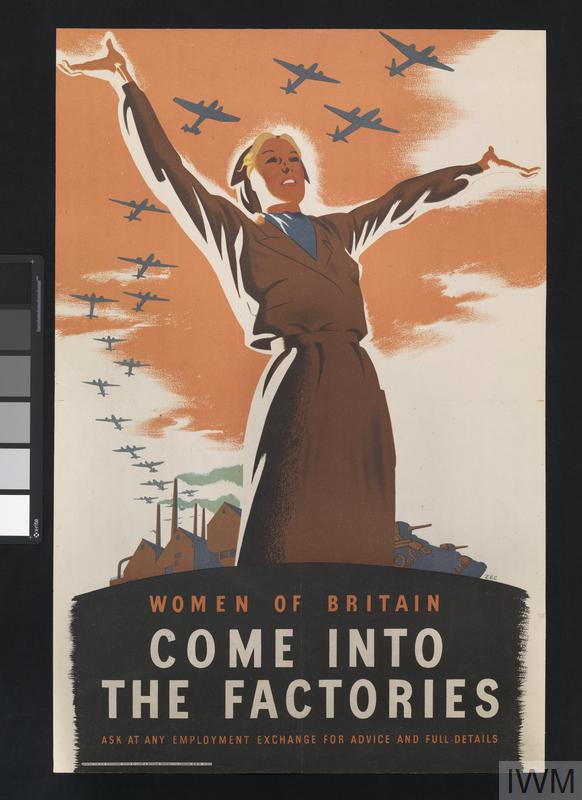 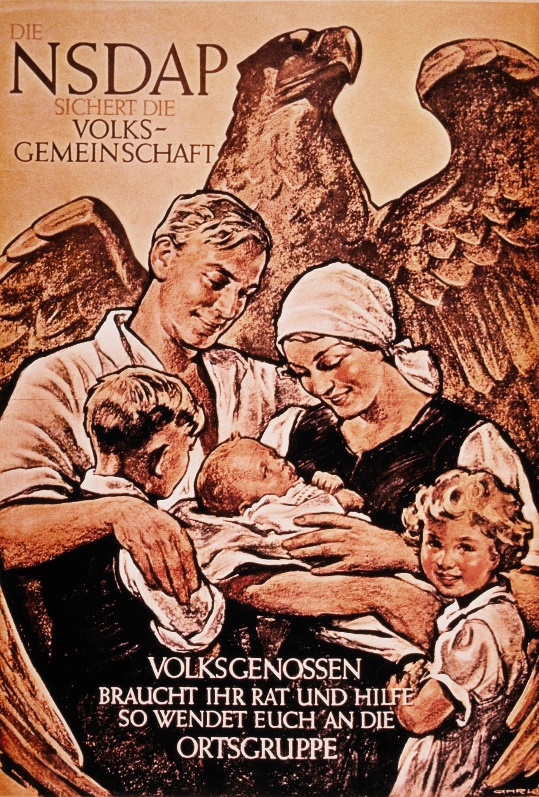 Compare the two propaganda posters above, what impression do you get from each of them about the roles of women in Germany compared to those in Britain?  Name three jobs that both British and German women did in World War II. Which role do you think was the most important that women did in World War II? Use your knowledge from today’s lesson to support your answer. Bonus ActivityDesign a propaganda poster that will persuade women to take on any of the roles that you have identified in this lesson.